Буклет «Нетрадиционные техники рисования»Автор: Кречина А.С., Глухова С.В.МБДОУ «Детский сад №18 г. Красноармейска»Цель: Познакомить родителей с нетрадиционными техниками рисования.Каждый родитель получает информацию лично, может ознакомиться с ней в удобное время. Получив буклет, мамы и папы смогут не только прочитать предложенный материал в спокойной обстановке, не торопясь, поскольку он всегда под рукой, но и применить полученные знания на практике.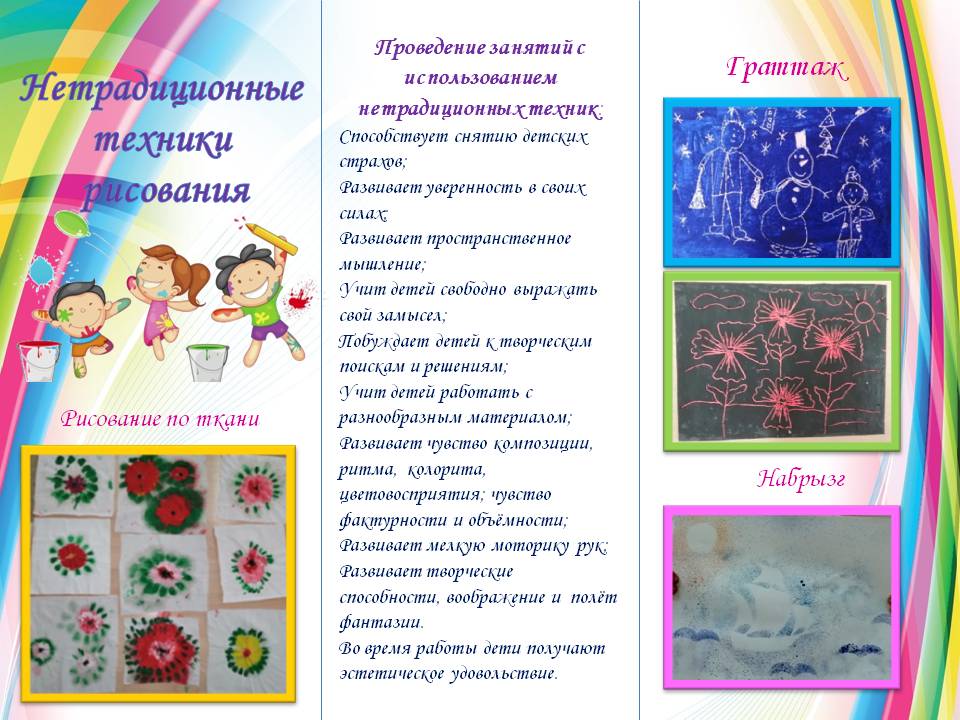 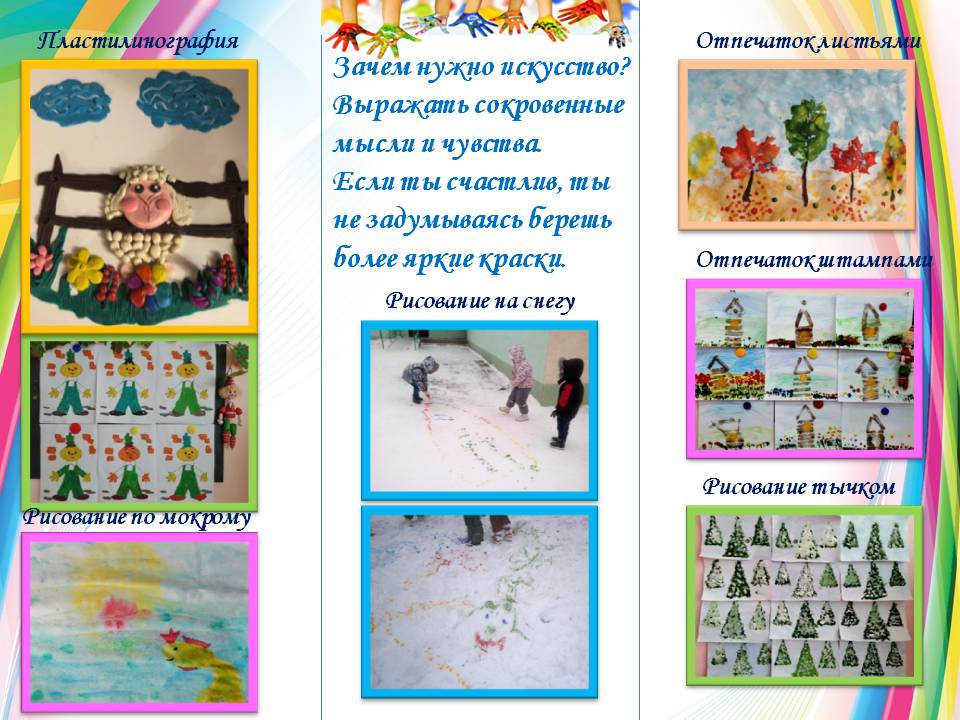 